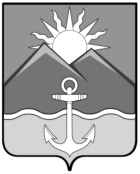 АДМИНИСТРАЦИЯХАСАНСКОГО МУНИЦИПАЛЬНОГО РАЙОНАПОСТАНОВЛЕНИЕ                                                                         пгт Славянка20.06.2022г.								                                    № 359-паО проведении мероприятий, приуроченных ко Дню памяти и скорби	В соответствии с пунктом 19.1 статьи 15 Федерального закона от 6 октября    2003 года № 131-ФЗ «Об общих принципах организации местного самоуправления в Российской Федерации», руководствуясь статьей 11 Устава Хасанского муниципального района, в целях реализации муниципальной программы «Молодежная политика Хасанского муниципального района на 2022-2024 годы», утвержденной постановлением администрации Хасанского муниципального района от 7 сентября 2021 года № 696-па «Об утверждении муниципальной программы «Молодежная политика Хасанского муниципального района на 2022-2024 годы», в связи с проведением мероприятий, приуроченных  ко Дню памяти и скорби, администрация Хасанского муниципального района ПОСТАНОВЛЯЕТ:          1.  Провести на территории Хасанского муниципального района 22 июня        2022 года мероприятия,  приуроченные ко Дню памяти и скорби.          2.     Утвердить прилагаемые:          2.1. Программу  мероприятий,  приуроченных ко Дню  памяти и скорби, проводимых на территории Хасанского муниципального района   (приложение № 1).          2.2.   Смету         расходов    на      проведение   мероприятий,  приуроченных   ко Дню памяти и скорби (приложение № 2).                   3.   Отделу культуры, спорта и молодежной  политики     администрации   Хасанского муниципального    района    (М.П. Горникова)    организовать    проведение мероприятий,  предусмотренных программой мероприятий, приуроченных ко Дню памяти и скорби, проводимых на территории Хасанского муниципального района.          4.    Рекомендовать        главам       городских      и    сельских   поселений,   входящих   в       состав       Хасанского        муниципального         района     организовать    на   подведомственных        территориях       проведение    22   июня 2022  года мероприятий, приуроченных ко Дню памяти и скорби.          	5.   Рекомендовать начальнику ОМВД России по Хасанскому муниципальному району (А.В. Сухойван) принять меры по обеспечению охраны общественного порядка и безопасности  при проведении 22 июня 2022 года мероприятий, приуроченных ко Дню памяти и скорби.    	6.    Начальнику       отдела        бухгалтерского     учета     администрации Хасанского муниципального      района     (М.Н. Снытко)    произвести    оплату оказанных услуг по подготовке,     организации    и    проведению   мероприятий, приуроченных ко  Дню памяти и  скорби:    	6.1. Из средств, предусмотренных на финансирование муниципальной программы «Молодежная    политика    Хасанского   муниципального района               на 2022 – 2024 годы»  на      мероприятие   «Патриотическое воспитание молодежи» в размере 3683,33 рублей (Три тысячи шестьсот восемьдесят три рубля 33 копейки)  в рамках муниципального      контракта     от  21 февраля  2022 года  № 0120300010622000004  (венок траурный, корзина траурная), согласно утверждённой смете.    	6.2. Из средств, предусмотренных на финансирование муниципальной программы «Молодежная    политика    Хасанского   муниципального района               на 2022 – 2024 годы»,  на      мероприятие   «Патриотическое воспитание молодежи» в размере 2850 рублей (Две тысячи восемьсот пятьдесят рублей)  в рамках муниципального контракта от 17 мая 2022 года № 38  по передаче гвоздик срезанных, согласно утверждённой смете.          	7. Отделу информации и информационной безопасности администрации Хасанского муниципального района (О.В. Куличенко) обеспечить информационное сопровождение проведения мероприятий, приуроченных ко Дню памяти и скорби.                      	8. Начальнику отдела информации и информационной безопасности администрации Хасанского муниципального района (М.А. Захаренко) обеспечить размещение настоящего постановления на официальном сайте администрации Хасанского муниципального района в информационно-телекомуникационной сети «Интернет».	9.     Настоящее      постановление        вступает        в       силу       после       его       официального      опубликования.         	10.   Контроль          за         исполнением          настоящего          постановления    возложить          на        заместителя            главы         администрации      Хасанского муниципального  района     А.Е.Худоложного. Глава Хасанского муниципального района			                                                            И.В. Степанов Утверждена               										 постановлением администрации Хасанского муниципального района      								 от  20.06.2022г.   № 359-па Программа мероприятий, приуроченных ко Дню памяти и скорби, проводимых на территории Хасанского муниципального района	 Утверждена                                                                                        постановлением администрации                                                                                        Хасанского муниципального района                                                                                        от  22.06.2022г.  № 359-па СМЕТА РАСХОДОВна проведение мероприятий, приуроченных ко Дню памяти и скорби№Наименование мероприятияДата проведенияМесто проведенияОтветственные исполнители1.Тематические выставки-экспозиции: «Жертвуя собой», «Памяти 92-й   и 208-й стрелковых дивизий первого формирования»15-30 июня  2022Экспозиционно-выставочный центрЭкспозиционно-выставочный центрМБУ  «Культурно – досуговое объединение»А.А. Карпов2.Тематическая книжная выставка   "Символ воли и мужества" в рамках акции "Звезда героя» 22 июня  2022   10: 00Читальный зал МБУ «Хасанская межпоселенческая (районная) библиотека»МБУ «Хасанская межпоселенческая (районная) библиотека»Е.В. Зюзькова3.Митинг-реквием, посвященный Дню памяти и скорби22 июня  2022   11: 00пгт Славянка, мемориал «Память», северный сквер  центральной  площадиМБУ «Культурно – досуговое объединение»Е.Н. Смирнова4.Акция «Вахта памяти». Возложение цветов и венков к мемориалу, почетный караул22 июня  2022   11: 20пгт Славянка, мемориал «Память», северный сквер  центральной  площадиОтдел  культуры, спорта и молодежной  политики     администрации Хасанского муниципального районаМ.П. Горникова,МБУ «Культурно – досуговое объединение»Е.Н. Смирнова5.Минута молчания 22 июня  2022   11: 30пгт Славянка, мемориал «Память», северный сквер  центральной  площади Отдел  культуры, спорта и молодежной  политики     администрации Хасанского муниципального районаМ.П. Горникова,МБУ «Культурно – досуговое объединение»Е.Н. Смирнова6.Радиогазета «И вечная память»22 июня  2022   10: 00пгт Славянка, мемориал «Память», северный сквер  центральной  площади МБУ «Культурно – досуговое объединение»Е.Н. Смирнова7.Митинги, памятные мероприятия, акции, посвященные Дню памяти и скорби22 июня  2022 Муниципальные образования Хасанского районаГлавы городских, сельских поселений Хасанского муниципального района№ п/пНаименованиеКоличествошт.Цена за ед. рублиСумма/ рубли1.Цветы (гвоздики)3095,002850,002.Траурный  венок13683,333683,33Итого:6533,33